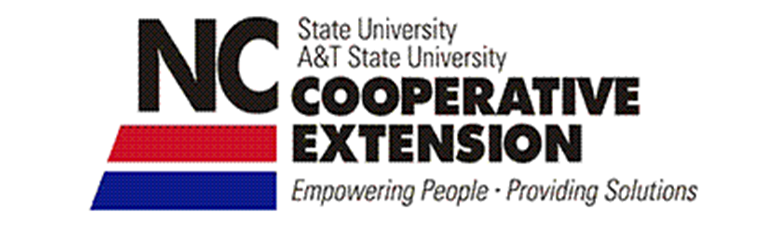 NC Farm SchoolScholarship ApplicationA limited number of NC Farm School scholarships are available. Applicants interested in starting a farm or becoming a more successful sustainable farm should complete the Farm School application and this scholarship questionnaire and return both to [email address] or [Your County] County Extension, [adress], NC [zip] by [month xx, xxxx].Name:Phone Number:E-mail Address:Address:Do you currently farm?   _____ full time   _____ part time    _____ not yetIf you are accepted into the Farm School program, how do you plan to use the knowledge you gain?There are a limited number of scholarships. Please tell us why you should be considered for a scholarship.